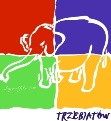 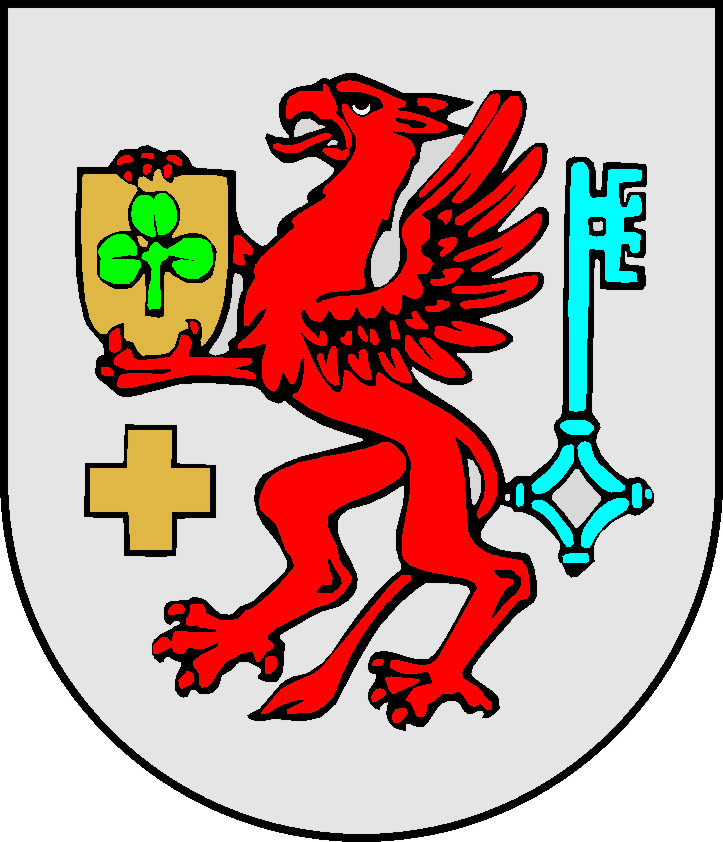 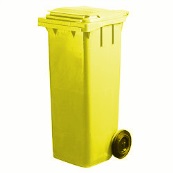 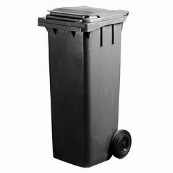 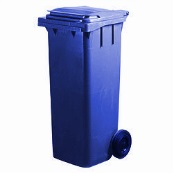 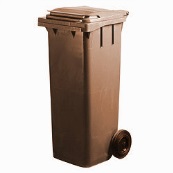 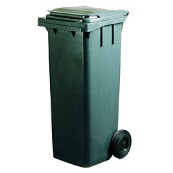 worki dostarcza gmina
butelki po napojach (bez nakrętek 
i zgniecione), opakowania po chemii gospodarczej, kosmetykach (np. szamponach, proszkach, płynach do mycia naczyń itp.), opakowania po produktach spożywczych, plastikowe nakrętki, plastikowe torebki, worki, reklamówki i inne folie, plastikowe koszyczki po owocach i innych produktach, styropian opakowaniowy, puszki po napojach, sokach, puszki 
z blachy stalowej po żywności (konserwy), złom żelazny i metale kolorowe, metalowe kapsle z butelek, zakrętki słoików i innych pojemników, folia aluminiowa, kartoniki po mleku i napojach – wielomateriałowe odpady opakowanioweNie wrzucamy:strzykawek, wenflonów i innych artykułów medycznych, odpadów budowlanych i rozbiórkowych, nie opróżnionych opakowań po lekach 
i farbach, lakierach i olejach, zużytych baterii i akumulatorów, zużytego sprzętu elektrycznego i elektronicznegoworki dostarcza gmina
butelki i słoiki szklane po napojach 
i żywności, butelki po napojach alkoholowych, szklane opakowania po kosmetykachNie wrzucamy:szkła stołowego – żaroodpornego, ceramiki, doniczek, fajansu i porcelany, zniczy z zawartością wosku, żarówek 
i świetlówek, szkła kryształowego, reflektorów, nie opróżnionych opakowań po lekach, olejach, rozpuszczalnikach, termometrów i strzykawek,  monitorów 
i lamp telewizyjnych,  szyb okiennych i zbrojonych, szyb samochodowych, luster 
i witrażyworki dostarcza gmina
opakowania z papieru lub tektury, gazety i czasopisma, katalogi, prospekty, foldery, papier szkolny i biurowy, książki i zeszyty, torebki papierowe, papier pakowyNie wrzucamy:zabrudzonego i tłustego papieru, papieru powlekanego folią i kalki, kartonów po mleku i napojach, pieluch jednorazowych i podpasek, worków po nawozach, cemencie i innych materiałach budowlanych, tapetworki dostarcza gmina
gałęzie drzew i krzewów, liście, kwiaty, skoszona trawa, trociny i kora drzew, owoce, warzywa, skorupki jaj, obierki 
z owoców i warzyw, fusy po kawie 
i herbacieNie wrzucamyzepsutej żywności, resztek mięsa, kości zwierząt, mięsa i padliny zwierząt, oleju jadalnego, drewna impregnowanego, płyt wiórowych i MDF, leków, odchodów zwierząt, popiołu, ziemi, kamienipojemnik / worek we własnym zakresie
do pojemnika na odpady zmieszane należy wrzucać to, czego nie można odzyskać i co nie powinno trafić do pojemników na surowce wtórne. Ale nie wszystko powinno tam trafić…Nie wrzucamyodpadów niebezpiecznych: baterii, akumulatorów, lekarstw i chemikaliów, odpadów medycznych, świetlówek, opakowań po środkach ochrony roślin itp. elektrośmieci, odpadów gabarytowych